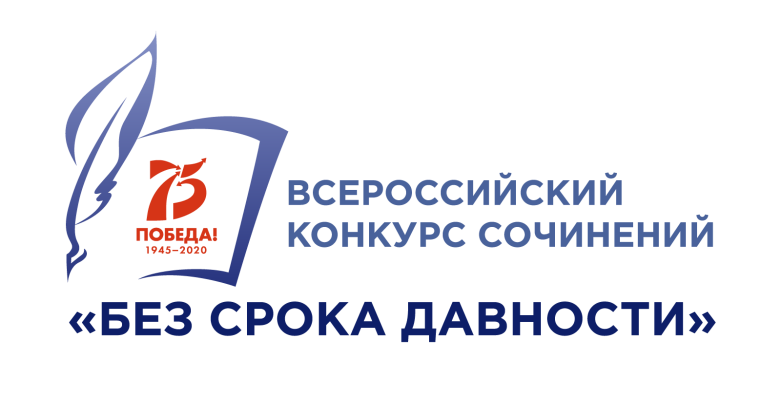 СОЧИНЕНИЕ        Чем старше я становлюсь, тем больше меня стала волновать тема Великой Отечественной войны.  С Великой Победы прошло 75 лет - это целая жизнь. Много поколений выросло с тех пор, но сколько бы поколений не сменилось с того времени, наш долг помнить о тех событиях, не давать затмевать и порочить нашу Победу.Очень печально становится от одной мысли, что уже так мало осталось живых участников тех героических битв.  Как обидно слышать о том, что в современном мире постепенно утрачивается в коллективной памяти населения многих европейских стран  четкое представление об основных  участниках  и  событиях Второй  мировой  войны. Мы должны бережно относиться к нашей памяти о тех великих событиях. Вторая мировая война, развязанная фашистской Германией и ее союзниками, стала самой кровопролитной в истории человечества. Происходило массовое уничтожение людей ‒ в том числе ни в чем не повинных мирных жителей. Основная тяжесть вооруженной борьбы с фашистами легла на плечи Советского Союза и его Вооруженных Сил.  Великая Отечественная война пришла в нашу страну 22 июня 1941 года. Одержанная в 1945 году Победа над германским нацизмом и его союзниками досталась советскому народу  дорогой  ценой.  Потери  были колоссальными: погиб каждый четвертый. Огромное количество людей  было  взято  в плен. История  помнит  голод Ленинграда, оккупированного  немцами  почти  на  3 года. Война затронула всех жителей страны. В каждой семье есть человек, о котором можно вспомнить, и рассказать о нём своим детям или внукам. Совершенно безжалостно  прошла  война  и  по  батецкой земле. На начало Великой Отечественной войны в Батецком районе насчитывалось более 240 населённых пунктов. Во время войны дотла было сожжено 52 деревни, частично уничтожено - 118.Я  хочу  рассказать  о деревне, которой сейчас уже нет. Это деревня – Доскино Батецкого района Новгородской области. Заинтересовалась я трагической судьбой жителей этой деревни после организованной поездки для учеников  нашей  школы победителем XII конкурса инновационных проектов "Новгородика" Кирилловой Ольгой. Она  рассказала  нам  о трагических событиях, произошедших в этот день 76 лет назад. Вот, что я узнала, изучив собранный материал О.Кирилловой и информацию, найденную в интернете.  До войны деревня Доскино - это была красивая деревенька среди  лесного массива. Когда враг пришёл на батецкую землю, все мужчины ушли на фронт, в деревне остались старики, женщины и дети. С приходом немцев жители д. Доскино забрали скот, продовольствие, кое-какое имущество и ушли в лес километра четыре от деревни, в урочище Пандрино. Они построили землянки, в которых жили  по несколько семей. Для двух десятков коров и лошадей соорудили полуземлянки с навесами из еловых лап, напоминавшие шалаши. Вместе с доскинцами в лесном лагере укрывались часть жителей деревень Танина гора, Глухой Бережок и одна семья из Толчино.Километрах в двух от лагеря располагался небольшой партизанский отряд под командованием Ивана Станчука. 26 ноября 1943 года немецкие каратели, вооруженные автоматами, винтовками, ручными пулеметами и гранатами, скрытно подобрались к лесному лагерю и открыли пальбу. Часть немцев полукругом охватила жителей, остальные обыскивали землянки и вытаскивали из них прятавшихся людей. Двое карателей встали у входа в шалаш для скота. Взрослых и детей втаскивали туда и эти двое стреляли почти в упор. Груду расстрелянных завалили ветками, обломками телег и подожгли. Забрав скот и пожитки убитых, каратели ушли с места преступления.Из свидетельских показаний Аксёнова Петра Васильевича, партизана Пятой ленинградской партизанской бригады:
"В тот вечер, я его отчётливо помню, на нашей базе, а она находилась недалеко от урочища Пандрино, мы услышали частые автоматные очереди. Командир партизанского отряда Станчук приказал группе партизан подойти к лагерю и узнать, что произошло. Я был в этой группе. Мы подошли на лыжах к поляне и увидели ужасную картину: горели землянки, на снегу валялись трупы людей. Две убитые, сёстры Александра и Екатерина Карасёвы, были подвешены за ноги на деревьях. Видимо, немцы вычислили, что девушки были связными у партизан… 
Потом мы помогли местным жителям села Косицкое собрать тела и похоронить в одной братской могиле там же, на месте расстрела..."
В тот страшный ноябрьский день 1943 года карательным отрядом были сожжены более 130 человек - стариков, женщин и детей. Эти люди были виновны лишь в том, что спасаясь от насильственного угона в Германию и Прибалтику, покинули свои дома и укрылись в лесном урочище. В живых чудом остались только четверо:  Коля Ананьев с братом Василием, их дедушка и Белов Александр. В тот день рано утром Фёдор Ананьевич, взяв с собой младшего внучка Васю отправился из урочища Пандрино на ближайшее поле за сеном. Спустя некоторое время, он услышал выстрелы со стороны Пандрино и увидел выскачевшего на поле старшего внука Кольку. Он был босым и без верхней одежды. Из сбивчевого рассказа внука он понял одно - беда. Завернув Колю в сено, закинул его на телегу. Следом Ваську. И покатили они куда подальше. Вышли на Менюшю, где были остановлены немцами. После долгих допросов, Фёдора Ананьевича с внуками загрузили в эшелон и увезли в Латвию, где его и Ваську определили  в  работники в один дом, а Николая в другой. Коле было уже 14-ть, по тем временам почти мужик. Только в 1944 году, после освобождения Фёдор  Ананьевич  вернулся с внуками в Батецкий район и узнал, что всех, кто был в Пандрино, фашисты уничтожили. 
Четвёртый выживший - это 14-летний мальчишка, Александр Белов, единственный  свидетель  тех  страшных событий. Он был ранен, и ему не удалось убежать вместе с другом Колей. На его глазах расстреляли его мать, других родственников и знакомых.  Он более 30 лет пытался всё забыть, но когда в 1975 году его разыскал оперативный сотрудник, который проводил проверку по факту уничтожения мирных жителей в урочище Пандрино, то Александр вспомнил всё, но главное он опознал Петра Тестова, участника карательного отряда, который в упор расстреливал детей, женщин и стариков. Благодаря показаниям Александра Дмитриевича, в феврале 1976 года  фашистский прихвостень, который, оказавшись в плену и спасая собственную жизнь, вступил в карательный отряд, был осужден.В 1947 году останки трупов жителей д. Доскино, убитых карателями в урочище Пандрино, были перенесены на Косицкое кладбище и похоронены в братской могиле.Надпись на тумбе из нержавеющей стали, со звездой гласит: «Жителям д. Доскино, зверски замученным немецко-фашистскими захватчиками 26 ноября 1943 года».        Победа позволила советскому народу не стать рабом фашистского режима, а также спасти от него весь остальной мир.Сегодня мы имеем великое счастье - жить, не испытывая ежесекундное чувство опасности. Мы не оцениваем этот великий дар, а принимаем его как должное. Я, прикоснувшись к истории нашей страны в годы Великой Отечественной войны, думаю о том, а  моё поколение смогло бы достойно пережить то страшное время или нет? Не знаю.  Знаю одно, каждый из нас должен знать, помнить и передавать будущим поколениям священную память о страницах истории Великой Отечественной войны. Не имеем мы права забывать тех, кто, выдержав всё, жертвуя  собой  и  думая не о себе, а о своей Родине, сумел отвоевать Великую Победу.И  пусть наша память, словно заградительный щит, оберегает мирное небо над могучей Россией. КОНКУРСНАЯ РАБОТАСубъект Российской Федерации:  Новгородская областьГород (населенный пункт):д. Новое  ОвсиноПолное название образовательной организации:Муниципальное автономное  общеобразовательное  учреждение«Основная школа д. Новое Овсино им. Героя Советского Союза Георгия Туруханова»Участник конкурса:Фамилия   СамокишИмя            АлександраОтчество  ДмитриевнаКласс, курс обучения участника:7 классТема сочинения:«Деревня Доскино, которой  уже  нет»Жанр сочинения:очерк